Mozzarella Cheese Sticks					$6.00			Emil’s PizzaPoppers									$6.00		Cheese				     $11.00Battered Onion Rings						$6.00		Sausage				     $11.00Crispy Cheddar Nuggets					$6.00		Peperoni				     $11.00Old-Fashioned Batter-Dipped Mushrooms		$6.00		Deluxe				     $13.00Chicken Tenders							$6.00		Garlic Cheese Bread	       $2.50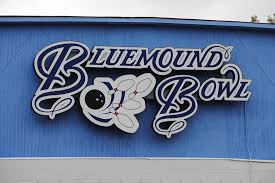 Hot Spicy Wings							$6.00Mini Tacos								$6.00Sour Cream and Chive Fries					$4.00French Fries								$4.00All apps come with choice of 1 (one) dipping sauce. Any extra is $0.50Available sauces:-Ranch-BBQ-Ketchup-Marinara-Salsa-Hot Sauce-